	Работа над ошибками на уроках русского языка.Работа над ошибками – важное средство повышения уровня грамотности учащихся. Уроки работы над  ошибками – это, собственно, уроки повторения пройденного. Эффективность этих уроков зависит от их целостности, от тех методических средств, которые использует учитель. Как же я провожу уроки работы над ошибками?Работа над ошибками в обучающих упражнениях. Получив рабочую тетрадь, ученик начинает выполнение домашнего задания с работы над ошибками; он работает над теми словами и выражениями, в которых допустил ошибки. И только после этого приступает к выполнению домашнего упражнения.Учитель же, выбрав слова и выражения с орфографическими и пунктуационными ошибками, встретившимися у многих учащихся на ранее изученные и изучаемые в данный момент правила, использует их в качестве дидактического материала в «Словарной диктовке» и в «Синтаксической пятиминутке» на следующем уроке.Таким образом, некоторые слова и синтаксические конструкции прорабатываются учащимися дважды: дома – самостоятельно и в классе – под руководством учителя. Работу над орфографическими и пунктуационными ошибками в контрольных диктантах проводим на специальном уроке.  К содержанию и форме данного урока пришла не сразу. Ещё в начале своей работы в школе проводила работу над ошибками (как и многие мои коллеги) по схеме: Пишу правильно                       Проверяю                      Другие примерыНо, откровенно говоря, такая работа мне не нравилась. В ней, на мой взгляд, не было ни чёткости, ни слаженности. Я задавалась вопросом: Как же организовать хорошую, эффективную работу над ошибками? И в этом мне помогла «орфограмма».А ведь действительно, любое упражнение учебника связано с орфограммой: найти орфограмму, обозначить орфограмму, определить орфограмму, указать условия выбора орфограммы, сгруппировать слова по наличию в них тех или иных орфограмм, подобрать слова на изучаемую орфограмму… и т.д. и т. п.Так с 5 класса мы работаем с орфограммами.  Почему же работу над ошибками не объединить вокруг этого понятия? И уже позже, после проверки контрольного диктанта, к работе над ошибками стала готовиться следующим образом: выписываю все ошибки, допущенные мои учениками, затем систематизирую их по орфограммам (не забывая притом указать, кто из учащихся допустил ошибку на то или иное правило).Вот как у меня в конспекте выглядит работа над ошибками:Орф. №1: неослабева́ющий (Зотова, Москаленко);                                                                                                                                      рождённый (Котелевец);                                                                                                                                                                     вы́мысла (Афанасьев, Лапкина, Петрущенкова) Орф. №2: фанта́зия (Казаков, Корупаев).Орф. №7: в  ней (Афанасьев)                    сказать вначале (Гусарова, Корупаев, Афанасьев, Ерычева, Хаматханова, Габа, Киселёв, Разоренова, Червинская, Петрущенкова).Орф.№10: воображение (Петрущенкова)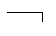 Орф.№11: рассчитанном (Казаков, Габа, Затиев, Червинская, Хлудеева).Орф.№17: не помышлял о создании (Петрущенкова);                       рассказ о путешествии (Афанасьев);                      история о плавании (Зотова, Корупаев).Орф.№21: не  помышлял (Лапина, Киселёв).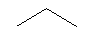 Орф.№48: ослабевающий (Зотова,  Киселёв, Дьякова, Хаматхатханова, Лапкина, Габа,         Шмелева).Орф.№53: карта раскрашена (Хлудеева, Дьякова).и т.д.Пункт.№6: Изгибы берега, придуманного им острова, увлекли воображение Стивенсона. (Зотова, Котелевец, Афанасьев, Червинская, Разоренова)и т.д.На уроке, сообщив результаты контрольного диктанта, приступаем к работе над ошибками. От этой работы освобождаются (в качестве поощрения) те учащиеся, которые получили за диктант «5». Но и они, тем не менее, заняты делом: помогают мне, помогают ребятам. Мы выполняем работу над ошибками с распечатками орфограмм. Объявляю, с какой орфограммы мы начинаем работу. Один из ребят, получивший «пятёрку» за диктант, пишет на доске, другой – зачитывает вслух название орфограммы по распечатке. А я направляю: «Андрей, найди у себя в диктанте на это правило слово, неправильно тобой написанное». И ученик, допустивший ошибку, называет слово, объясняет его. А затем следующее слово, следующая орфограмма, следующий ученик. Порой ребята сами, без моей указки, называют и объясняют свои ошибки, а когда молчат, сомневаются, их направляю я, называя фамилии, которые у меня записаны.И получается, что на уроке задействованы все: отличники, поочередно у доски чётко и уверенно обозначают, выделяют орфограммы и пунктограммы; ребята, допустившие ошибки, работают в своих тетрадях, находят ошибки, комментируя и объясняя их, сверяя свои записи с работой на доске. Следует отметить, что мы отрабатываем и объясняем ошибки всех учащихся.Моих учеников всегда радует такая фраза: «А вот на эту орфограмму ( или пунктограмму) никто не сделал ошибки. Молодцы!».   И такие орфограммы мы пропускаем, работаем дальше. В итоге работа над ошибками получается активной, чёткой, слаженной.Вот как в тетрадях учеников выглядит эта работа.Работа над ошибками.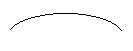 Орф.№1: неослабева́ющий – сла́бый, рождённый – род, очерта́ния – чёрточка, вы́мысла – мысль, клочо́к – клок. Орф.№2: фанта́зия. Орф.№7: в  ней (пр. и мест.), сказать вначале (нар.), но: в  начале книги (пр. с сущ.).Орф.№8: сокровищ ( мн.ч., Р. п.). Орф.№10: воображение. Орф.№11: рассчитанном, рассказ. Орф.№17: не помышлял (о чём?) о создании (П. п. на – ие), рассказ (о чём?) о путешествии (П. п. на – ие), история (о чём?) о плавании (П. п. на – ие).Орф.№19:  земли (какой?) затерянной – ж.р., Р.п.; Стивенсон (    какой?) очарованный – м.р.,И.п.; книги (   какой?) будущей – ж.р., Р.п.; по острову     (какому?) рождённому – м.р., Д.п.; вниманием (      каким?) неослабевающим – ср.р., Т.п.Орф.№21: не  помышлял (гл.). Орф.№48: ослабевающий – ослабевать – ослабею (нет – ыва, - ива). 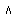 Орф.№52: рождённый фантазией, нанесённый, затерянный. Орф.№53: карта (что сделана?) раскрашена (кр.прич.)                                                            прич. обор.Пункт.№6: Изгибы берега придуманного им острова увлекли воображение Стивенсона.                                                   прич. обор.                                                       прич. обор.                                           прич. обор.Стивенсон, lоказавшийся во власти вымыслаl, lочарованный бухточкамиl, lнанесенными им на картеl, написал их названия.Работу над ошибками в тетрадях я обязательно проверяю, оцениваю, а оценку вывожу в журнал.Помимо этого, на каждого учащегося заполняю диагностическую карту по итогам контрольного диктанта, которая отражает пробелы в знаниях учащихся (см. «Приложение»). Это помогает целенаправленно спланировать индивидуальную работу с учащимися, скорректировать уроки повторения. Кроме того, анализ последующих работ и сравнение их результатов позволяет проследить, есть ли продвижение у ученика в ликвидации тех пробелов, которые были зафиксированы в начале учебного года. И потом, у родителей всегда есть возможность дополнительно поработать с детьми над той темой, которая у них «западает». (Я к этому их всегда призываю.) Подобная карта учета у нас есть и по тестам.После того, как мы научились «видеть» орфограммы и пунктограммы, грамотно их обозначать и объяснять (как правило, в течение двух лет, в 5-ом и 6-ом классах ), работы над ошибками, начиная с седьмого,  проводим индивидуальные. В таких работах ученику самому приходится сгруппировать ошибки по наличию той или иной орфограммы (пунктограммы), обозначить их, объяснить. И опять эта работа оценивается, а оценка идет в журнал.  